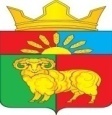 РОССИЙСКАЯ ФЕДЕРАЦИЯАДМИНИСТРАЦИЯ ЗЛАТОРУНОВСКОГО СЕЛЬСОВЕТАУЖУРСКОГО РАЙОНА КРАСНОЯРСКОГО КРАЯПОСТАНОВЛЕНИЕ11.04.2016                                        п. Златоруновск                                       № 54Об утверждении должностной инструкции лица, ответственного за организацию обработкиперсональных данных в  администрацииЗлаторуновского сельсоветаВ соответствии с Постановлением Правительства Российской Федерации от 21.03.2012 г. № 211 «Об утверждении перечня мер, направленных на обеспечение выполнения обязанностей, предусмотренных Федеральным законом «О персональных данных» и принятыми в соответствии с ним нормативными правовыми актами, операторами, являющимися государственными или муниципальными органами», руководствуясь статьёй 7 Устава Златоруновского сельсовета:Утвердить и ввести в действие должностную инструкцию лица, ответственного за организацию обработки персональных данных в администрации Златоруновского сельсовета согласно приложению № 1.2. Контроль за выполнением настоящего постановления возлагаю на заместителя главы сельсовета Ватину Л.М.3. Постановление вступает в силу в день следующим за днем его официального опубликования (обнародования) в газете «Златоруновский вестник».4. Опубликовать на официальном сайте администрации Златоруновского сельсовета в течение 10 дней после утверждения.Глава сельсовета                                                                  С.И.ЖелезняковПриложение № 1к постановлениюот  11.04.2016 № 54ДОЛЖНОСТНАЯ ИНСТРУКЦИЯлица, ответственного за организацию обработки персональных данных в администрации Златоруновского сельсовета1. Общие положения1.1. Настоящая должностная инструкция определяет права, обязанности и ответственность лица, ответственного за организацию обработки персональных данных в  администрации Златоруновского сельсовета (далее - ответственный за организацию обработки персональных данных).1.2. Ответственный за организацию обработки персональных данных назначается постановление главы Златоруновского сельсовета.1.3. Ответственный за организацию обработки персональных данных в своей деятельности руководствуется Федеральным законом от 27.07.2006 № 152-ФЗ «О персональных данных», нормативными правовыми актами администрации Златоруновского сельсовета, настоящей должностной инструкцией. 2. Должностные обязанности	2.1. Предоставляет субъекту персональных данных по его просьбе информацию.	2.2. Осуществляет внутренний контроль за соблюдением требований законодательства Российской Федерации при обработке персональных данных в администрации Златоруновского сельсовета, в том числе требований к защите персональных данных. 	2.3. Доводит до сведения работников администрации Златоруновского сельсовета положения законодательства Российской Федерации о персональных данных, локальных нормативных актов по вопросам обработки персональных данных, требований к защите персональных данных.	2.4. Организует прием и обработку обращений и запросов субъектов персональных данных или их представителей и (или) осуществляет контроль за приемом и обработкой таких обращений и запросов.	2.5. Разъясняет субъекту персональных данных юридические последствия отказа предоставления его персональных данных.3. ПраваДля выполнения возложенных задач и функций ответственный за организацию обработки персональных данных наделяется следующими правами:3.1. Требовать от всех пользователей информационных систем персональных данных выполнения установленной технологии обработки персональных данных, инструкций и других нормативных правовых документов по обеспечению безопасности персональных данных.3.2. Участвовать в разработке мероприятий по совершенствованию безопасности персональных данных.3.3. Инициировать проведение служебных расследований по фактам нарушения установленных требований обеспечения информационной безопасности, несанкционированного доступа, утраты, порчи защищаемых персональных данных и технических средств из состава информационных систем. 3.4. Обращаться к главе сельсовета с предложением о приостановке процесса обработки персональных данных или отстранению от работы пользователя в случаях нарушения установленной технологии обработки персональных данных или нарушения режима конфиденциальности. 3.5. Давать свои предложения по совершенствованию организационных, технологических и технических мер защиты персональных данных в администрации Златоруновского сельсовета.ОтветственностьОтветственный за организацию обработки персональных данных, виновный в нарушении требований Федерального закона от 27.07.2006 № 152-ФЗ «О персональных данных» несет ответственность, предусмотренную законодательством Российской Федерации. 	С инструкцией ознакомлен (а):_________________			___________________		_________________     дата						подпись				Ф.И.О.